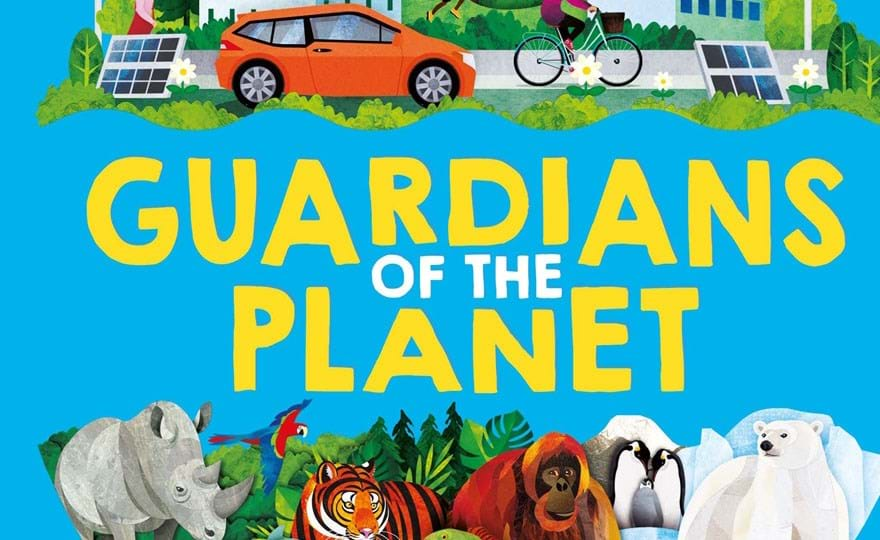 W/C 3rd June 2024									Letter Sound SsThe Earth – Our Planet – The Universe                                                                                                                  Why is our Planet so special – What is it made up from Water, Land and Vegetation                           Who Lives on it – Plants, Humans and Animals                                                                                                 Love our Earth – counting story                                                                                                                                                    Sponsor Sports Day Sheets sent home 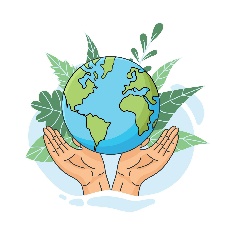 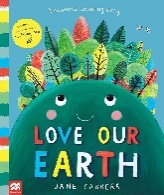 Craft – The Earth for the wall using different blues and greens that the children have found at home to recycle.Begin Father’s Day Craft                                                                                                                                               W/C 10th June 2024								Letter Sound Tt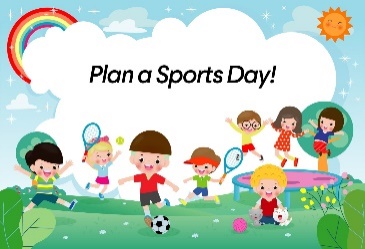 Sponsored Sports Week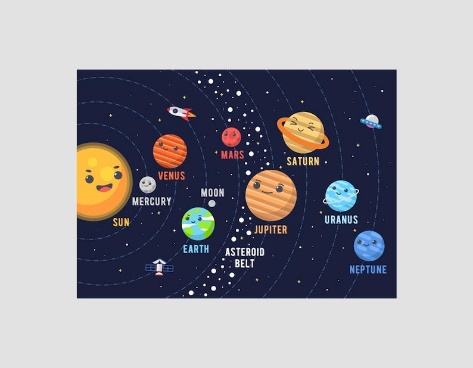 Looking at some of the other Planets in our Solar System                                                                                    Comparing the sizes and colours – why we can’t live on themZooming to the moon ‘I can Save the Earth’, Little Monster learns to reduce, reuse and recycleDesigning our own planets – Finish off F.D CraftW/C 17th June 2024							Letter Sound UuWhy we need to look after our beautiful Earth  Caterpillars to Butterflies – Awe and Wonder                                                                                                                                               Using our new books with child friendly illustrations to explain and talk                                                        about what everyone needs to try to do to help it remain healthy and beautiful – How we become ‘Guardians of the Planet’ Turn the Tap off – Switch the lights offThe World came to My Place Today - George Saves the WorldMichael Recycle – Litterbug DougJunk Models – Caterpillar Craft  W/C 24th June 2024							Letter Sound VvEndangered Animals – look after the areas that they live (Jungle, Grasslands, Forest, the Artic and the Sea)We do not want them to be just a memory in a book/tablet or in a zoo/wildlife park What is happening to the places where they live? Chopping down trees and forests - Continue with looking at our beautiful Earth using our stories and books with child friendlyillustrations to explain and talk about what everyone needs to try to do to help it remain healthy and beautiful.Jonathan Jungle – Monday 24th morning and afternoon sessionsSandwich Making Free Craft Choices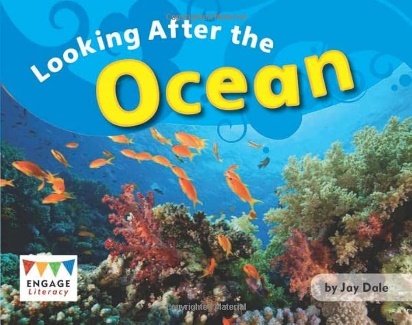 W/C 1st July 2024								Letter Sound WwIntroduction to the seaside/ocean – what we find there Harbours, Cliffs and Beaches (sand, stones and pebbles)Children to bring in pictures of seaside places they have visitedand their experiences – The Beach Café role-playWhat we like to do there, sandcastles, rock pools and swimmingConstruction – the biggest sandcastle                                                                                                Re-cap on clean beaches/keeping our sea free of plastics Sharks and Sea creatures & hand print crabsW/C 8th July 2024								Letter Sound XxWhat we might find at the beach – Environment recapExamining objects (patterns/colours) listening to shellsGetting Lost and safety at the seaside (lifeboats and helicopters)Craft – Rock pool plates W/C 15th July 2024							Letter Sound Yy & ZzPirates and MermaidsA variety of songs and stories Digging for treasureMaking maps and Jazzy Eye PatchesFriday 19th Graduation and after school Jellytots Jamboree 4.30 – 6pmWE RETURN ON MONDAY 2ND SEPTEMBER, HAPPY HOLIDAYS